
В последнее время в моей практике участились случаи, когда запрос на семейную консультацию звучит примерно так: "Что нам делать, чтобы заставить его хорошо учиться?", "Он ничего не хочет! Как это исправить?" или так: "Как мы можем помочь ребенку перестать лениться?" Родители расстроены, обеспокоены, они не понимают, что делать с подростком, который ничего хочет. Они перечисляют свои заслуги перед ним: и это сделали, и то купили, и туда свозили… А ему все равно… лишь бы модный гаджет не отобрали и в покое оставили.
Что же происходит сейчас с современными детьми? Почему они такие? Еще один вопрос, мучающий большинство родителей – "что мы сделали не так, где ошиблись?"Попробуем разобраться в том, что происходит. Виноваты ли в этом родители, и могли ли они поступить иначе…Людмила Петрановская в статье "Травмы поколений" пишет о том, как меняются жизненные установки каждого следующего поколения в результате событий, происходивших в жизни предыдущего. Великая война, голод и репрессии, случившиеся в середине ХХ века, оставили свой травматический след в каждой семье нашей страны. Каждая семья потеряла хотя бы одного мужчину, многие дети росли, никогда не видя своих отцов, или стыдясь их памяти.
т.п.картину,хотели-то,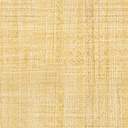 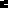 